King Saud University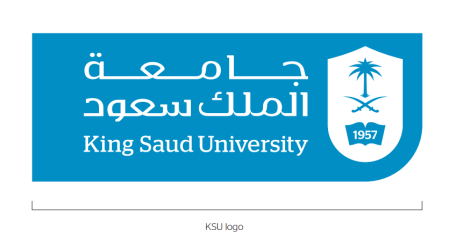 College of PharmacyIntroduction to pharmacy-222Course SyllabusGENERAL INFORMATIONCOURSE DESCRIPTIONThis course is designed to provide students with a broad perspective on pharmacy as a profession in a constantly changing health care environment.  Students will be introduced to the origins of the profession. They will also be introduced to the evolving trends in pharmaceutical education, associations, and evolution towards patient focused care up to the present day.COURSE OBJECTIVES The course aims to introduce the students to the following concepts:Define pharmacyThe origins of the profession Changes the profession of pharmacy has experienced over the yearsDifferentiate between occupation and professionThe concept of Pharmaceutical Care Discuss the changes in pharmaceutical education internationally and locally.Discuss postgraduate opportunities available for pharmacists.List national and international pharmacy organizations and associationsOutline the drug development process, and phases involved.RESOURCESTextbook- Pharmacy: An Introduction to the Profession. Author- L. Michael Posey. In addition to lectures handouts and any supplemental materials provided by the instruction.COURSE POLICIESACADEMIC DISHONESTY/PLAGIARISMStudents are expected to demonstrate professionalism and honesty during this course. Academic dishonesty includes, but is not limited to, cheating, plagiarizing, fabricating of information or citations, facilitating acts of academic dishonesty by others, having unauthorized possession of examinations, submitting work of another person or work previously used without informing the instructor, or tampering with the academic work of other students. Students found in violation of such policy are subjected to disciplinary actions as per University Policy. Please read the manual of study and tests for undergraduate students and operational rule  (لائحة الدراسة والاختبارات للمرحلة الجامعية والقواعد التنفيذية المعتمدة) http://dar.ksu.edu.sa/Regulations  Please read the manual of students rights and duties  (لائحة تأديب الطلاب بجامعة الملك سعود) http://dar.ksu.edu.sa/Regulationss CLASS PARTICIPATION AND PROFESSIONALISM It is expected that all students come to class prepared by completing where applicable all assigned readings, online homework, and other assignments before class and ready to actively participate in classroom activities. Faculty will clarify and expand on the reading material. Use of phones is prohibited during class.Recording lectures is prohibitedGUIDELINES FOR CLASS COMMUNICATION E-mail is often perceived as an informal method of communicating, but some basic rules of style or etiquette are expected.  In general, rules of common courtesy for interaction with people should be used for any situation and on the internet it is especially important where, for example, body language and tone of voice must be inferred.All emails should be sent through your KSU account. Include subject heading for the email, begin with proper salutation and end with the full name of the senderCheck your email daily. Most information and communication from instructors will come via e-mail or will be posted on Blackboard under announcements. Failure to  check email/Blackboard may result in you missing important assignments and subsequently affect your gradeATTENDANCE AND EXCUSED ABSENCE Students missing 25% or more on attendance are forbidden from setting in the final exam per University Policy. If a student missed a midterm exam for an ELIGIBLE reason, Student must submit proper documentation within (within 2 weeks) of scheduled exam time to the faculty member and the course coordinator.Beyond the above mentioned notification period, any excuse can only be approved by the Vice Dean of Academic Affair. In the case of a legitimate excused absence, course instructors will make all reasonable attempts to assist the student to satisfy requirements of the course.The faculty member has the right to determine the method for make-up exam/activity.Increasing the percentage of the remaining exams to cover the missed exam  A make-up exam (the exam will be based on short answer questions) If the final is cumulative, the section relating to the missed examination material can be used as the grade for that missed exam. EXAMINATION AND GRADING CRITERIA EXAMS/QUIZZES (to course coordinator, please adjust according to your course)Two midterm exam and a final exam will be administered throughout this module. The final course grade will be calculated based on the total number of points earned on each examination in comparison to the total number of points available. ASSIGNEMENT & SUBMISSION Late assignments/homework will be penalized by 2 reductions in grade per every day late.  GRADE DISTRIBUTION APPEAL & CONFLICT RESOLUTION:Any issues related to this course teaching, examinations and grading should be resolved with the course instructor promptly to ensure healthy learning atmosphere.Unresolved matter should be directed to the course coordinator. If matter is not yet resolved, please direct your complaint to the department head/Vice Head.In the unfortunate events where the dispute is not yet resolved please direct your complaints to the academic office.CHANGE IN THE COURSE SYLLABUS OR GRADE DISTUBITION: students will be notified with any changes to the course syllabus or grade distribution. GRADING SCALE: grades will be earned based on KSU grading policy. the following scale:COURSE SCHEDULE Course NumberCourse TitlePHCL 222Credit Hours  1Admission ParticularsPre-requisites: NoneCo-requisites: NoneSchedule & Locations:Day and time: Thursday  10-11Course coordinator:Dr. Norah AbanmyOffice Location: Bld. 8, third floor, office 33Phone: 0505467885Email: nabanmy@ksu.edu.saOffice hours: Sunday 9-12 and Thursday from 11-2Participating FacultyParticipating FacultyFaculty Name & credentials:Location: Bld. 8, third floor, office 35Phone: 0118052613Email: lashour@ksu.edu.saOffice hours: As posted on office doorDr. Lina AshourMidterm2 midterms and assignments60%Final ExamOne final exam40%Total100%Letter GradeScore AchievedLetter GradeScore Achieved  A+> 95%  C+75 - 79.99 %A90 - 94.99 %C70 - 74.99 %  B+85 - 89.99 %  D+65 - 69.99 %B80 - 84.99 %D60- 64.99 %F< 60%WkDayDateLectureTopicFemale Instructor1Thursday 10-Jan1What is Pharmacy?Introduction Dr.Lina2Thursday 17-Jan2Pharmacy History & development 1Dr.Lina2Thursday 2Pharmacy History & development 1Dr.Lina3Thursday 24-Feb3Pharmacy History & development 2Dr.Lina3Thursday 3Pharmacy History & development 2Dr.Lina4Thursday 31-Jan4Pharmacy communicationDr.Lina4Thursday 4Pharmacy communicationDr.Lina5Thursday 7-Feb5Ethics in PharmacyDr.Lina5Thursday 5Ethics in PharmacyDr.Lina6Thursday 14-Feb6Mid Exam 1Dr. Lina6Thursday 6Mid Exam 1Dr. Lina7Thursday 21-Feb7Pharmaceutical CareDr.  Lina7Thursday 7Pharmaceutical CareDr.  Lina8Thursday 28-Feb8Pharmacy career-1Dr. Norah8Thursday 8Pharmacy career-1Dr. Norah9Thursday 7-Mar9Pharmacy career -2Dr. Norah9Thursday 9Pharmacy career -2Dr. Norah10Thursday 14- Mar10Structure of Health Care System In Saudi ArabiaDr. Norah10Thursday 10Structure of Health Care System In Saudi ArabiaDr. Norah11Thursday 21-Mar11Pharmacy associationDr. Norah11Thursday 11Pharmacy associationDr. Norah12Thursday 28-Mar12Mid Exam 2Dr. Norah12Thursday 12Mid Exam 2Dr. Norah13Thursday 4-Apr13Pharmacy literatureDr. Norah13Thursday 13Pharmacy literatureDr. Norah14Thursday 11-Apr14Pharmacy Education  Dr. Norah14Thursday 14Pharmacy Education  Dr. Norah